 OBECNÍ ÚŘAD BRNÍŘOV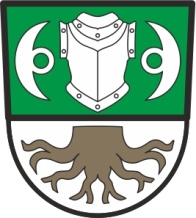 Z a s e d á n íZastupitelstva obce Brnířov se konáv pondělí 21. ledna 2019 od 19:30 hodinv zasedací místnosti Obecního úřadu Brnířov       Program:    ZahájeníSchválení podání žádosti o dotaci z KÚ PK PSOV 2019 na rekonstrukci střechy na hasičské zbrojniciProjednání nabídky firmy GrantEX na zpracování žádosti o dotaci na rekonstrukci a přestavbu veřejných budovStrategický plán rozvoje obce Brnířov na období 2019-2022Různé                                                                                                                                                                                       Zdeněk Šup                                                                                                                                         starosta obce v. r. Úřední deska OÚ:                                                        Elektronická deska: Vyvěšeno dne:    10. 1. 2019			        Vyvěšeno dne:  10. 1. 2019  Sejmuto dne:     21. 1. 2019                                        Sejmuto dne:   21. 1. 2019                                                                                                                                                